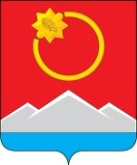 АДМИНИСТРАЦИЯ ТЕНЬКИНСКОГО ГОРОДСКОГО ОКРУГАМАГАДАНСКОЙ ОБЛАСТИП О С Т А Н О В Л Е Н И Е  02.03.2020 № 58-па        п. Усть-Омчуг  О внесении изменений в постановление администрации Тенькинского городского округа Магаданской области от 19 февраля 2016 года № 116-па «Об утверждении Положения о комиссии по соблюдению требований к служебному поведению муниципальных служащих администрации Тенькинского городского округа Магаданской области и урегулированию конфликта интересов»В связи с кадровыми изменениями, администрация Тенькинского городского округа Магаданской области п о с т а н о в л я е т:1. Внести в постановление администрации Тенькинского городского округа Магаданской области от 19.02.2016 № 116-па «Об утверждении Положения о комиссии по соблюдению требований к служебному поведению муниципальных служащих администрации Тенькинского городского округа Магаданской области и урегулированию конфликта интересов» следующие изменения:1.1. Приложение № 2 к постановлению администрации Тенькинского городского округа Магаданской области от 19.02.2016 № 116-па                                        «Об утверждении Положения о комиссии по соблюдению требований к служебному поведению муниципальных служащих администрации Тенькинского городского округа Магаданской области и урегулированию конфликта интересов» изложить в новой редакции, согласно приложению к настоящему постановлению.2. Настоящее постановление вступает в силу со дня его подписания и подлежит официальному опубликованию (обнародованию).Глава Тенькинского городского округа 				      Д.А. Ревутский                                                               Приложение к постановлению администрации Тенькинского городского округаМагаданской областиот 02.03.2020 № 58-паСОСТАВкомиссии по соблюдению требований к служебному поведению муниципальных служащих администрацииТенькинского городского округа Магаданской областии урегулированию конфликта интересов_________________Председатель Комиссии:Председатель Комиссии:Председатель Комиссии:Реброва Елена Юрьевна-заместитель главы администрации Тенькинского городского округа по вопросам социальной политикиСекретарь Комиссии:Секретарь Комиссии:Секретарь Комиссии:Левичева Наталья Владимировна-главный специалист отдела по организационному и информационному обеспечению администрации Тенькинского городского округаЧлены комиссии:Члены комиссии:Члены комиссии:Круглов Василий Александрович-руководитель комитета жилищно-                коммунального хозяйства, дорожного хозяйства и жизнеобеспечения администрации Тенькинского городского округа;Тучкина Екатерина Сергеевна-начальник отдела бухгалтерского учета и отчетности администрации Тенькинского городского округа;Волконидина Светлана Владимировна-начальник отдела по организационному и информационному обеспечению Тенькинского городского округа;ХорошунОлег Владимирович-главный специалист правового отдела администрации Тенькинского городского округа;Морозова Людмила Ивановна-директор МОГКУ «Тенькинский центр занятости» (по согласованию); Балимова Ирина Викторовна-руководитель клиентской службы (на правах отдела) в Тенькинском районе ГУ-УПФР в г. Магадане Магаданской области (по согласованию).